Tävlingskategori - Division 2 Damer M SvealandUppgifterTävlingarAnmälda lagMatcher Visa endast lagets matcher i tävlingenStatusSpelprogrammet preliminärt  Visa listan i utskriftsvänligt format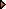 TävlingMatchNrOmgHemmalagBortalagDatum / tidResultatAnläggningAnl.nr.Plannr.KartaDomareVarningarDivision 2 Damer M Svealand1702000123Västanfors IF FKEnköpings SK UK2020-05-10 16:00Inst.Fagerliden210732Google Bing Hitta.seInställdDivision 2 Damer M Svealand1702000215Västanfors IF FKUpsala IF2020-05-24 16:00Inst.Fagerliden210732Google Bing Hitta.seInställdDivision 2 Damer M Svealand1702000286Västanfors IF FKRomfartuna GIF2020-05-30 15:00Inst.Fagerliden210732Google Bing Hitta.seInställdDivision 2 Damer M Svealand1702000327Vaksala SKVästanfors IF FK2020-06-07 16:00Inst.Årsta IP Konstgräs171931Google Bing Hitta.seInställdDivision 2 Damer M Svealand1702000388Västanfors IF FKÖstervåla IF2020-06-11 19:00Inst.Fagerliden210732Google Bing Hitta.seInställdDivision 2 Damer M Svealand17020004810Gideonsbergs IFVästanfors IF FK2020-06-16 19:002 - 0Hitachi Energy Arena210281Google Bing Hitta.seZeljko IvkovicDivision 2 Damer M Svealand1702000439IK Viljan SträngnäsVästanfors IF FK2020-06-17 19:00Inst.Vasavallen Strängnäs16008Google Bing Hitta.seInställdDivision 2 Damer M Svealand17020008317Östervåla IFVästanfors IF FK2020-06-24 19:303 - 3Lundavallen 1170121Google Bing Hitta.seMelinda EdströmDivision 2 Damer M Svealand1702000174Hällbybrunns IFVästanfors IF FK2020-06-28 15:00Inst.Skogsvallen160471Google Bing Hitta.seInställdDivision 2 Damer M Svealand17020005411Västanfors IF FKForsby FF2020-08-08 15:002 - 1Fagerliden210732Google Bing Hitta.seFrida WesterlundDivision 2 Damer M Svealand17020005712Enköpings SK UKVästanfors IF FK2020-08-15 12:300 - 2Enavallen A-plan170541Google Bing Hitta.seMohammad KaakiDivision 2 Damer M Svealand1702000031Västanfors IF FKGideonsbergs IF2020-08-19 19:00Inst.Fagerliden210732Google Bing Hitta.seInställdDivision 2 Damer M Svealand17020006213Västanfors IF FKHällbybrunns IF2020-08-23 16:005 - 1Fagerliden210732Google Bing Hitta.seAgnes WaziriDivision 2 Damer M Svealand17020006614Upsala IFVästanfors IF FK2020-08-29 12:000 - 0Ekebyvallen IP 1170661Google Bing Hitta.seAgnes WaziriDivision 2 Damer M Svealand1702000092Forsby FFVästanfors IF FK2020-09-02 19:00Inst.Köpings IP210091Google Bing Hitta.seInställdDivision 2 Damer M Svealand17020007315Romfartuna GIFVästanfors IF FK2020-09-06 15:001 - 1Hökåsen IP210801Agnes WaziriDivision 2 Damer M Svealand17020007716Västanfors IF FKVaksala SK2020-09-12 15:003 - 2Fagerliden210732Google Bing Hitta.seHusni Faisal AbdirahmanDivision 2 Damer M Svealand17020008818Västanfors IF FKIK Viljan Strängnäs2020-09-26 14:000 - 2Fagerliden210732Google Bing Hitta.seBoban Nikolic